Приказ № 304-0 от «27»_08 2021г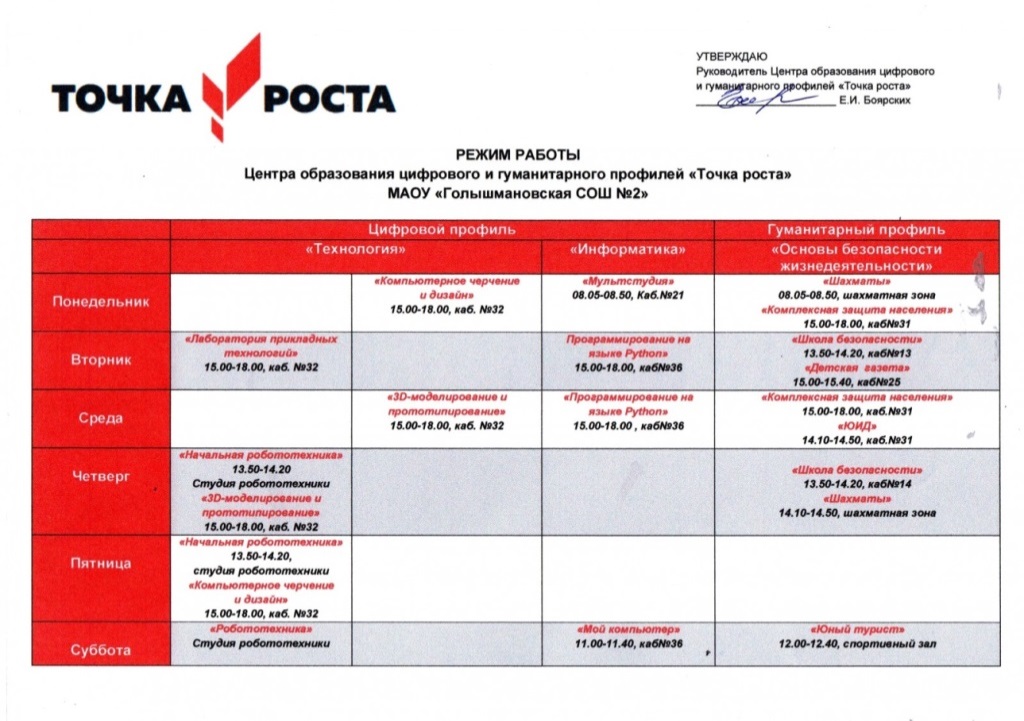 Учебный пландополнительного образования в НРМОБУ «Чеускинская СОШ»на 2021 - 2022 учебный годКружки                                                       РуководительТип программы, автор ВозрастЧисло группЧасов в неделю на каждую группуВсего в  течение года, часов«Лего-конструирование» / кружокВидякина М.А., учитель начальных классовМодифицированная, на основе авторской программы Компании LEGO® Education «Комплект заданий 2009689 к набору 9689 «Простые механизмы», Германия, ЛЕГО ГРУПП7-92170«Юный фотограф»Заляева А.Р., учитель изобразительного искусствасоставлена на основе программы Фрост Л. «Современная фотография»10-151135«Детское TV»Коробейников А.С.,  учитель истории и обществознанияМодифицированная, на основе авторской программы Ивченко А.А.10-121270Шахматные урокиОгорелкова А.В.«Шахматы - школе»10-122136«Белая ладья» / шахматный кружок Разуваева Т.А., педагог ДО«Шахматы для всех», автор Адабаша А.Г., Адабаша А.А.7-1714108